Na podstawie art. 9c ust. 3 pkt 9a lit. f, ustawy Prawo energetyczne
ERG S.A.
publikujeaktualną lista sprzedawców energii elektrycznej, z którymi operator systemu dystrybucyjnego elektroenergetycznego zawarł umowy 
o świadczenie usług dystrybucji energii elektrycznej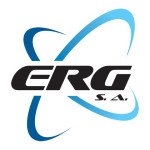 Aktualizacja: 22.02.2022 r. Lp.Nazwa sprzedawcy enegii elektrycznejAdres1.ENEA S.A.ul. Górecka 1, 60-201 Poznań2.FITEN S.A.ul. Ligocka 103, 40-568 Katowice3.Energa Obrót S.A.Al. Grunwaldzka 472, 80-309 Gdańsk4.Energia Polska Sp. z o.o.ul.Kasztanowa 5, 53-125 Wrocław5.Synergia Polska Energia Sp. z o.o.pl. Powstańców Warszawy 2, 00-030 Warszawa6.Fortum Marketing and Sales S.A.ul. Marynarki Polskiej 197, 80-868 Gdańsk7.PGNiG S.A.ul. M. Kasprzaka 25: 01-224 Warszawa8.